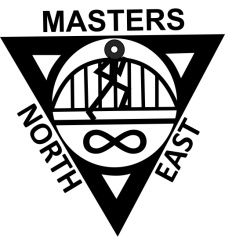 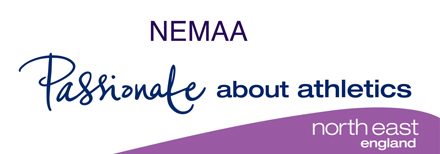 NORTH EAST MASTERS ATHLETIC ASSOCIATIONOPEN CROSS COUNTRY CHAMPIONSHIPSSUNDAY 4th  FEBRUARY 2018atDARLINGTON RUGBY FOOTBALL CLUB(UNDER UK ATHLETICS RULES – LICENCE NUMBER – 2018 - ******)RACE 1: 12.30 – Women 35 & Over and Men 65 & Over (approx 3.5 miles – 2 laps)                       RACE 2:   1.15 – Men 35-64     (approx 5.25 miles – 3 laps)
NEMAA Championship awards to the first three individuals in each 5 year age group.                         Team awards for the first 3 teams (3 to count) in 10-year age groups (no team entry necessary):                                          Race 1: F35-44, F45-54, F55+, M65         Race 2: M35-44, M45-54, M55-64.The Championship is open to all Masters who are First Claim members of the club for which they are competing and who qualify for the Championships by residence or birth in the counties of Northumberland, Durham, Tyne & Wear or Cleveland (non-NEMAA members welcome).
Race Headquarters: Darlington Rugby Club, Blackwell Meadows, Grange Road, Darlington, DL1 5NR. The races will be held in Blackwell Meadows Park adjacent to the Ruby club and are hosted by Darlington Harriers & AC.  Parking, registration and changing are at the Rugby club.FIRST EVENT IN THE 2018 NEMAA ENDURANCE GRAND PRIX.Entry: paid-up NEMAA members £5, non-members £8. Entries close Monday 29 January 2018.                 There will be no entries on the day. Completed entry form and cheques (payable to NEMAA) to:    Paul Bentley, 12 Rookhope, Rickleton, Washington, Tyne & Wear, NE38 9HW.……………………………………………………………………………………………………………………………………………………….NEMAA Open Cross Country Championships: Darlington 2018  Full Name: …………………………………………….Address: ……………………………………………………………………………………………………………..Date of Birth: ………………….… Age on 04/02/2018; ………..     Male/Female: ……..Affiliated Club: ……………………………………….  England Athletics No: …………  NEMAA No: ……….I was born/reside in the North East Countries:  …..  (please tick). Contact Telephone: …………………….Email address………………………………………………………………………………………………..I enclose £5.00 / £8.00(non-NEMAA members)  Please use block capitals.Signed……………………………………………Date………………………………………………